NOT: Bu form Anabilim Dalı Başkanlığı üst yazı ekinde word formatında enstitüye ulaştırılmalıdır.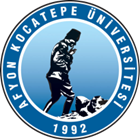 T.C.AFYON KOCATEPE ÜNİVERSİTESİSOSYAL BİLİMLER ENSTİTÜSÜT.C.AFYON KOCATEPE ÜNİVERSİTESİSOSYAL BİLİMLER ENSTİTÜSÜT.C.AFYON KOCATEPE ÜNİVERSİTESİSOSYAL BİLİMLER ENSTİTÜSÜT.C.AFYON KOCATEPE ÜNİVERSİTESİSOSYAL BİLİMLER ENSTİTÜSÜ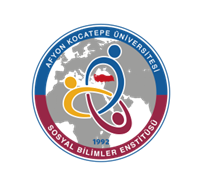 2022-2023 EĞİTİM-ÖGRETİM YILI BAHAR YARIYILI COĞRAFYA ANABİLİM DALI COĞRAFYA BİLİM DALI DOKTORA PROGRAMI HAFTALIK DERS PROGRAMI(DOKTORA)2022-2023 EĞİTİM-ÖGRETİM YILI BAHAR YARIYILI COĞRAFYA ANABİLİM DALI COĞRAFYA BİLİM DALI DOKTORA PROGRAMI HAFTALIK DERS PROGRAMI(DOKTORA)2022-2023 EĞİTİM-ÖGRETİM YILI BAHAR YARIYILI COĞRAFYA ANABİLİM DALI COĞRAFYA BİLİM DALI DOKTORA PROGRAMI HAFTALIK DERS PROGRAMI(DOKTORA)2022-2023 EĞİTİM-ÖGRETİM YILI BAHAR YARIYILI COĞRAFYA ANABİLİM DALI COĞRAFYA BİLİM DALI DOKTORA PROGRAMI HAFTALIK DERS PROGRAMI(DOKTORA)2022-2023 EĞİTİM-ÖGRETİM YILI BAHAR YARIYILI COĞRAFYA ANABİLİM DALI COĞRAFYA BİLİM DALI DOKTORA PROGRAMI HAFTALIK DERS PROGRAMI(DOKTORA)2022-2023 EĞİTİM-ÖGRETİM YILI BAHAR YARIYILI COĞRAFYA ANABİLİM DALI COĞRAFYA BİLİM DALI DOKTORA PROGRAMI HAFTALIK DERS PROGRAMI(DOKTORA)2022-2023 EĞİTİM-ÖGRETİM YILI BAHAR YARIYILI COĞRAFYA ANABİLİM DALI COĞRAFYA BİLİM DALI DOKTORA PROGRAMI HAFTALIK DERS PROGRAMI(DOKTORA)2022-2023 EĞİTİM-ÖGRETİM YILI BAHAR YARIYILI COĞRAFYA ANABİLİM DALI COĞRAFYA BİLİM DALI DOKTORA PROGRAMI HAFTALIK DERS PROGRAMI(DOKTORA)         GÜNLER         GÜNLER         GÜNLER         GÜNLER         GÜNLER         GÜNLER         GÜNLER         GÜNLERSaatPazartesiPazartesiSalıÇarşambaPerşembePerşembeCuma08:3009:30Jeomorfolojide Alan Araştırmaları(Prof. Dr. Mehmet Ali ÖZDEMİR)CANLIJeomorfolojide Alan Araştırmaları(Prof. Dr. Mehmet Ali ÖZDEMİR)CANLIMorfotektonik(Dr. Öğr. Üyesi Hülya KAYMAK)CANLIMekansal Analizlerde Modelleme (Dr. Öğr. Üyesi Mustafa KÖSE)CANLI10:30Jeomorfolojide Alan Araştırmaları(Prof. Dr. Mehmet Ali ÖZDEMİR)FORUMJeomorfolojide Alan Araştırmaları(Prof. Dr. Mehmet Ali ÖZDEMİR)FORUMMorfotektonik(Dr. Öğr. Üyesi Hülya KAYMAK)FORUMMekansal Analizlerde Modelleme (Dr. Öğr. Üyesi Mustafa KÖSE)FORUM11:30Jeomorfolojide Alan Araştırmaları(Prof. Dr. Mehmet Ali ÖZDEMİR)FORUMJeomorfolojide Alan Araştırmaları(Prof. Dr. Mehmet Ali ÖZDEMİR)FORUMMorfotektonik(Dr. Öğr. Üyesi Hülya KAYMAK)FORUMMekansal Analizlerde Modelleme (Dr. Öğr. Üyesi Mustafa KÖSE)FORUM13:00İklim Analizleri(Dr. Öğr. Üyesi Okan BOZYURT)CANLI14:00İklim Analizleri(Dr. Öğr. Üyesi Okan BOZYURT)          FORUMİklim Analizleri(Dr. Öğr. Üyesi Okan BOZYURT)          FORUMİklim Analizleri(Dr. Öğr. Üyesi Okan BOZYURT)      FORUM15:0016:0017:00